Ferham Primary School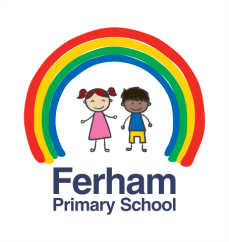 Cornerstones Learning Project Overview 2017-192017-182018-19Foundation 1Why do you love me so much?Why do leaves go crispy?Where does snow go?Are eggs alive?Did dragons exist?How many pebbles on a beach?Why do you love me so much? How many colours in a rainbow? Can we explore it?Why can't I eat chocolate for breakfast? Is it shiny?How high can I jump?Foundation 2Do you want to be friends?Why do squirrels hide their nuts?Where does snow go?Are eggs alive?Will you read me a story?Who lives in a rockpool?Do you want to be friends?Are carrots orange?Are we there yet?Do cows drink milk?What is a reflection?How high can I jump?Year 1 & 2Moon Zoom!Dinosaur PlanetSplendid SkiesTowers, Tunnels and Turrets Wriggle and CrawlStreet DetectivesBright Lights,  Big CitySuperheroesBounce!Paws, Claws and WhiskersScented GardenYear 3 & 4Heroes and VillainsPotions1066PredatorsGods and MortalsBurps, Bottoms and BileMighty MetalsTremorsTraders and RaidersBlue AbyssTribal TalesScrumdiddlyumptiousYear 5 & 6World War IIMexicoBlood HeartTudorsBeast creatorSpace